Муниципальное бюджетное общеобразовательное учреждение «Мощенская основная общеобразовательная школа Яковлевского городского округа»РАБОЧАЯ ПРОГРАММАвнеурочной деятельности«Веселый английский»Направление: общеинтеллектуальноедля 1 классаУчитель: Воронова Ольга Николаевна«Веселый английский с Лисичкой Джесс. Времена года»(пособие для обучения английскому языку в 1 классе общеобразовательных учреждений)В данном пособии представлена программа внеурочной деятельности «Веселый английский с  Лисичкой Джесс. Времена года». Программа разработана для обучения детей 6,5-7,5 лет.  Тематический  план состоит из 8 разделов и рассчитан на 68 часов (2 часа в неделю). Предметное содержание программы основано на базовой тематике, отвечающей возрастным особенностям детей первого года обучения в общеобразовательной школе. Цель представленной в пособии программы – привитие интереса к особенностям времен года в родном крае, природе, экологии, растительному и животному миру средствами английского языка и технологии «диалога культур».Программа «Веселый английский с  Лисичкой Джесс. Времена года» способствует формированию речевых, интеллектуальных и познавательных способностей учащихся первого года обучения.  Пособие адресовано учителям английского языка общеобразовательных учреждений, педагогам дополнительного образования, ведущим обучение английскому языку в языковых группах в дошкольных образовательных учреждениях.СодержаниеРаздел 1Программно-методическое обеспечение Программа внеурочной деятельности «Веселый английский с Лисичкой Джесс. Времена года»    4Тематическое планирование «Веселый английский с Лисичкой Джесс. Времена года»  21Раздел 2Разработка занятий и мероприятий по английскому языкуПлан-конспект занятия по английскому языку «Знакомство. Наши новые друзья – английские дети, Лисичка Джесс»….25Сценарий праздника «Осень с Лисичкой Джесс»ПриложениеРаздел 1Программно-методическое обеспечение  Программа внеурочной деятельности«Веселый английский с Лисичкой Джесс. Времена года»Возраст детей: 6,5-7,5 летСрок реализации: 1 годСодержание1.Пояснительная записка2.Учебный план3.Календарно-тематическое планирование4.Содержание5.Методические рекомендации6.Список литературы7.Приложение. Диагностический срез знаний1. Пояснительная записка Программа внеурочной деятельности «Весёлый английский с Лисичкой Джесс. Времена года» относится к программам социально-педагогической направленности и является модифицированной. В основу программы были положены программы: Программа-концепция коммуникативного иноязычного образования «Развитие индивидуальности в диалоге культур» В.П.Кузовлев, Э.Ш.Перегудова, изд-во «Просвещение», М: 2013; Рабочая программа по английскому языку для начальной школы, В.П.Кузовлев, С.А.Пастухова,изд-во «Просвещение», М: 2016. Программа построена таким образом, чтобы развить и поддержать интерес подрастающего поколения и привить любовь к природе родного края, его климату, растительному и животному миру с помощью английского языка.Актуальность программы заключается в том, что каждый ребёнок, пройдя курс, приобретает умения выражать на английском языке свои приобретенные  знания, отношения  и эмоции, связанные с наблюдениями за окружающим миром, природой, ландшафтом, растительным и животным миром родного края.Новизна программы  внеурочной деятельности «Весёлый английский с Лисичкой Джес. Времена года» заключается в том, что процесс обучения английскому языку детей 1 класса общеобразовательной школы характеризуется ярко выраженной коммуникативной направленностью, усиление которой осуществляется за счёт введения сказочного  персонажа  куклы – лисички Джесс, использования большого количества ролевых игр, которые будут применяться  при изучении материала  курса.           С помощью иностранного языка обучающиеся выражают своё умение описывать природу и погоду, праздники, занятия детей и поведение животных в разные времена года, а также стремление поговорить на изученные темы в форме диалога со своими сверстниками, педагогами, родителями.	Лисичка  Джесс представляет собой ключевую фигуру для детей. Через неё  ребята знакомятся с английским языком, потому что она говорит и понимает исключительно по-английски. Желание общаться с лисичкой Джесс мотивирует детей понимать английский язык и говорить на нём. С помощью песен, рассказов, проектов и игр малыши всё ближе знакомятся с лисичкой Джесс и постепенно проникают в мир английского  языка. Материал дополняют новые плакаты и песни, представляющие семью лисички, её друзей, интересы и хобби.        Программа внеурочной деятельности «Весёлый английский с Лисичкой Джесс. Времена года» является общеразвивающей, так как у ребенка формируются компетенции осуществлять универсальные действия:личностные (самоопределение, смыслообразование, нравственно-этическая ориентация),регулятивные (целеполагание, планирование, прогнозирование, контроль, коррекция, оценка, саморегуляция),познавательные (общеучебные, логические действия, а также действия постановки и решения проблем),коммуникативные (планирование сотрудничества, постановка вопросов – инициативное сотрудничество в поиске и сборе информации, разрешение конфликтов, управление поведением партнера – контроль, коррекция, оценка действий партнера, достаточно полное и точное выражение своих мыслей в соответствии с задачами и условиями коммуникации).Цель: привитие интереса и любви к родному краю, его природе, растительному и животному миру, временам года средствами иностранного языка.Задачи:Создать условия для ознакомления детей средствами английского языка с временами года, погодой, климатом  родного края и страны изучаемого языка – Великобритании.Научить обучающихся рассказывать на английском языке о себе, о домашних животных и растениях нашего края, о временах года, о погоде каждого месяца.Развивать активность обучающихся в речевой деятельности для сообщений сведений о родном крае и стране изучаемого языка.Способствовать активному закреплению полученных на занятиях знаний путём привлечения обучающихся к участию в инсценировании сказок, выставках рисунков на биолого-экологические темы, в праздничных концертах.Воспитывать чувство коллективизма в ходе совместного решения коммуникативных задач в игровых ситуациях.Программа «Весёлый английский с Лисичкой Джесс.Времена года» рассчитана на детей первого класса начальной школы 6,5 –7,5 лет. Основной формой организации деятельности обучающихся в детском объединении является учебное занятие, которое проводится в игровой форме. Для достижения дидактических целей используются следующие методы:Словесные: беседа, рассказ, работа с книгой.Наглядные: учебная игра с Лисичкой Джесс, наблюдения, рассматривание иллюстраций, показ сюжетных, предметных картинок, выставки детских работ.Практические методы: заполнение дневников наблюдений, сюжетно –ролевые игры, инсценирование сказок, концерты, экскурсии.В работе используются следующие методы:Предварительное знакомство с детьми (встречи с родителями).Наблюдение (работа ребёнка на занятиях, речь ребёнка).Проведение с детьми проблемных бесед по мере накопления ими определённого языкового опыта и биолого–экологических знаний при работе над различными темами.Рассказы детей «О себе», «Лисичка и её семья»,«О домашних животных», «Где живёт ребенок», «Чем интересуется ребенок».В ходе реализации программы происходит расширение лексического запаса детей, развитие самостоятельного мышления, логики, памяти, развитие коммуникативно–познавательных способностей.Усвоение материала программы проверяется в занимательной форме – театральное представление, концерт, кроссворды, загадки, заочные путешествия, послеэкскурсионная работа, индивидуальные беседы.          Обязательными являются тесная связь с родителями, своевременное  информирование их о достижениях ребёнка в овладении программным  материалом.          По окончании учебного года обучающиеся должны обладать определенными знаниями и умениями:Учащиеся должны знать и уметь:здороваться на английском языке, говорить приветствие «GoodMorning!» (Доброе утро!), прощаться «Goodbuy!», «Buy-buy!»,  (До свидания!), (Пока!);описыватьв монологической речи на английском  языке времена года: осень, зима, весна, лето;уметь беседовать друг с другом, используя речевые образцы «What’sthis?» (Что это?), «Who’sthis?» (Кто это?);вести наблюдения за природой родного края, погодой, ландшафтом;уметьзадаватьвопросынаанглийскомязыке «Whatistheweatherliketoday?» (Какаясегодняпогода?), «Isitsunnytoday?» (Светитсолнце?), «Isitrainy? Isitsnowy?» (Идётдождь? Идётснег?);Выражать своё согласие или несогласие с помощью слов «Yes!»(Да!), «No!»(Нет!) «Haveyougot a cat?» (Естьутебякошка?), «Haveyougot a dog?» (Есть у тебя собака?);участвовать в инсценировании английских сказок и ролевых играх;выполнять правила поведения на природе;выполнять правила техники безопасности при проведении занятий, во время экскурсий.2. Тематический планпрограммы внеурочной деятельности«Весёлый английский сЛисичкойДжесс. Времена года»3. Учебно – тематический планпрограммы внеурочной деятельности«Весёлый английский сЛисичкойДжесс. Времена года»4.Содержаниепрограммы внеурочной деятельности«Весёлый английскийсЛисичкойДжесс.Времена года»1.Вводное занятие.Теоретическая часть:беседа о  целях и задачах занятий по английскому языку, о временах года в нашем регионе, об особенностях каждого из них: климат, ландшафт, растительный и животный мир.Форма организации обучения: фронтальная.Приёмы и методы: словесный (рассказ).Дидактический материал: Лисичка Джесс, игрушки, картинки.2. Знакомство – Introduction.2.1. Учимся здороваться и прощаться по – английски.Теоретическая часть: различные формы приветствия и прощания: “GoodMorning!” (Доброеутро!), “Hello!” “Hi!” (Привет!), прощаться“Goodbuy!”, “Buy-buy!”,  Практическаячасть: упражнениянаанглийскомязыке.Форма обучения: занятие усвоения новых знаний.Приёмы и методы: словесный, наглядный.2.2.Наши новые друзья – английские дети, Лисичка Джесс.Теоретическая часть: речевые обороты «Меня зовут…» (Mynameis…), Кактебязовут?(Whatisyourname?), английскиеимена: Jess, Martin, Alica, Nick, Ben, Joe.Практическая часть: упражнения на английском  языке.Форма организации обучения: групповая.Приёмы и методы: беседа.3. Осеньвдеревне: (Autumninthevillage). 3.1. Осенние месяцыТеоретическая часть:названияосенних месяцев: сентябрь, октябрь, ноябрь(September, October, November). Осенний пейзаж (Autumnlandscape).Практическая часть: упражнения на английском языкеc Лисичкой Джесс, выставка рисунков «Autumninthevillage»(Осень в деревне), экскурсия в парк, наблюдения в природе, раскрашивание.Форма организации обучения: фронтальная.Приёмы и методы: словесный, наглядный, изобразительная деятельность, ведение дневника наблюдения.Дидактический материал: книги, картинки, рисунки, Раскраска «Лисичка с зонтиком от дождя».3.2. Погода.Теоретическая часть: погода в сентябре, октябре, (WeatherinSeptember, October), тепло(It’swarm), холодно (It’scold).Практическая работа: экскурсия с поддержанием мыслительной деятельности детей (дети задают вопросы о погоде, отвечают на них)Whatistheweatherliketoday?Isitcold? Isitwarm?Форма организации обучения: групповая.Приёмы и методы: словесный, наглядный.3.3. Овощи и фруктыТеоретическая часть: введение нового лексического материала - Овощи: картофель, огурцы, помидоры, лук, морковь (potatoes, cucumbers, tomatoes,onion, carrots), фрукты: яблоки, груши, сливы, абрикосы (apples,pears, plums, apricots).Практическая работа: выставка овощей, фруктов: огурцы, помидоры, картофель, яблоки, груши, сливы (в рамках школьной  выставки «День урожая»).Форма организации обучения: фронтальная.Приёмы и методы: словесный, наглядный.Дидактический материал: книги, картинки, овощи, лисичка с морковкой, фрукты.3.4. Домашние животныеТеоретическая часть: введение лексики по теме «Домашние животные» - корова, коза, свинья, кролики, кошка, собака (cow, goat, pig, rabbit, cat, dog).Практическая работа: устные рассказы детей о домашних животных.Форма организации обучения: фронтальная.Приёмы и методы: словесный, наглядный; беседа, демонстрация сюжетных картинок.Дидактический материал: книги, картинки  с видами домашних животных.4.Осенние праздники - Autumnholidays.4.1.Праздник урожаяТеоретическая часть: описание осени, считалки, рифмовки(It’sautumn. The weather is nice/good.TheautumnmonthsareSeptember, October, November. Hurray! Hurray! Itisautumn!\It’sautumn!).Практическая работа: выставка овощей, фруктов, устное описание детьми выставки.Форма организации обучения: групповая и индивидуальная.Приёмы и методы: словесный, наглядный.4.2. Сказка на английском языке «Репка».Теоретическая часть: чтение сказки, распределение ролей.Практическая работа: ролевая игра – сказка «Репка».Форма обучения:театрализованное представление.Приёмы и методы: словесный, наглядный; работа с книгой.Дидактический материал: книги со сказками, картинки.5. Зима -–   Winter inthevillage(Зимавдеревне)5.1. Зимниемесяцыдекабрь, январь, февраль – December, January, February. Теоретическаячасть:введениеновогоречевогообразца: «Wintermonthsare…»Практическая работа: экскурсия в парк «Зимний пейзаж».Форма организации обучения: фронтальная.Приёмы и методы: словесный, наглядный, исследовательский.5.2.Погода.Теоретическая часть: рассказ о зимней погоде в Белгородской  области.(Itiswinter.(Зиманаступила.) It’ssnowy. (Снегидёт.) Alliswhite. (Всё белое.)It’scold. (Холодно.)Практическая работа: ведение дневников наблюдения.Форма организации обучения: фронтальная.Приёмы и методы: словесный, наглядный, рассказ, демонстрация дневников наблюдения.Дидактический материал: календарь, книги, сюжетные картинки  «Лисичка на  лыжах». 5.3. Зимние игры.Теоретическая часть: введение лексики: кататься на лыжах –ski,playsnowballs -играть в снежки, toboggan -кататься на санках,skate -кататься на коньках ) Практическая работа: экскурсия, зимние игры на свежем воздухе.Форма обучения: групповая.Приёмы и методы: словесный, наглядный, практический. Информация о зимних играх проведение подвижных игр.Дидактический материал: календарь, книги, картинки.5.4.Зимние праздникиТеоретическая часть:Рождество, Новый год, ёлка (Christmas, NewYear,  NewYeartree), Рождество и Новый год в России и Великобритании.Практическая работа: ролевые игры, стихи, песни, отгадывание загадокФорма организации обучения: групповая.Приёмы и методы: словесный, наглядный, рассказ.Дидактический материал: календарь, книги, картинки6. Весна –  Springinthevillage(Веснавдеревне)6.1.Весенние месяцыТеоретическая часть: введение новой лексики: March, April, May и речевого образца «It’sspring.- Весна наступила».Практическая работа: упражнения на английском языке c новой лексикойФорма организации обучения: групповая, индивидуальнаяПриёмы и методы:рассказ,использование аудиозаписей.Дидактический материал: календарь, книги, картинки с изображением весенних ландшафтов6.2.ПогодаТеоретическая часть: речевой образец - Какая сегодня погода? (Whatistheweatherliketoday?) Тепло. (It’s warm.)Практическая работа: экскурсия, устное описание погоды, чтение стихов, отгадывание загадокФорма  организации обучения: фронтальная Приёмы и методы: словесный, беседа, демонстрация  сюжетных картинокДидактический материал: календарь, книги, картинки с видами ландшафтов Белгородской области и Великобритании.6.3. Весенние игрыТеоретическая часть: введение новой лексики – играть в мяч (playball), играть в футбол (playFootball)Практическая работа: игры на воздухе: «Игра с мячом», «Попади в цель», «Выше ноги от земли» и др.Форма обучения:  групповаяПриёмы и методы:словесный,  беседа, с музыкальным  сопровождением, с подвижными играмиДидактический материал: календарь, картинки с изображением весенних детских игр6.4.Домашние животные и природаТеоретическая часть: повторение лексики по теме (cow, goat, cat, dog)Практическая работа: устные рассказы детей о животных, имеющихся  у каждого дома: корова, овца, коза, собака, кошкаФорма обучения: индивидуальнаяПриёмы и методы: словесный, наглядный, рассказ о домашних животных нашего регионаДидактический материал: игрушки, книги6.5.Весенние праздники.Теоретическая часть: рассказ о весенних праздниках – 8 марта (8-thofMarch), День Победы(VictoryDay)Практическая работа: написание детьми поздравлений своим родителям, участие детей в праздничных концертах, посвящённых  Международному женскому дню 8 марта, Дню Победы.Форма организации обучения: занятие творческого применения знаний и умений беседа о весенних праздниках: 8 марта, День ПобедыПриёмы и методы: словесный, наглядный, Дидактический материал: книги о праздниках-  8 марта, День Победы, сюжетные картинки7.Лето: Summer inthe village(Летовдеревне)7.1.Летние месяцы: Теоретическая часть: введение новой лексики - июнь, июль, август (June, July, August)Практическая работа: экскурсия в парк, наблюдение за природойФорма организации обучения: групповаяПриёмы и методы: словесный, беседа, рассказДидактический материал: картинки, книги7.2.ПогодаТеоретическая часть: знакомство с новым речевым образцом: погода летом тёплая.( The weather in summeris warm\hot. - Погодалетомтёплая. All isgreen. –Всёзелёное. The flowersarered, yellow, blue. – Цветыкрасные, жёлтые, синие.)Практическая работа: ведение дневников наблюденийФорма  организации обучения: фронтальнаяПриёмы и методы: словесный, наглядныйДидактический материал: календарь, картинки, книги7.3.Природа летом Теоретическая часть: введение речевого образца, обозначающего качество- красивый, зелёный, голубой, жёлтый (nice, green, blue,yellow ) Практическая работа: экскурсия на природу, подвижные игрыФорма обучения: групповаяПриёмы и методы: словесный, наглядный, беседа, сопровождаемая подвижными играмиДидактический материал: календарь, картинки, книги7.4. Деревья, цветыТеоретическая часть: деревья и цветы (TreesandFlowers)Практическая работа: рисунки детей на тему: «Природа летом»Форма организации  обучения: индивидуальнаяПриёмы и методы: словесный, наглядный Рассказ преподавателя о растительном мире Яковлевского района –  деревья: тополь(poplar), берёза (birch-tree), липа (lime-tree); цветы – роза (rose) , ромашки (ox-eyedaisy), васильки (cornflower).Дидактический материал: картинки с видами лета, альбомы с рисунками8. Итоговое занятие–SeasonswiththeFoxJess  (Времена года сЛисичкойДжесс) Подведение итогов работы объединения. Классическое занятие по разделам обучения. Рассказы детей о временах года, о растительном и животном мире Белгородского края, рифмовки, загадки, считалки, песни.5. Методические рекомендацииУчитывая рекомендации отечественных и зарубежных педагогов, считается необходимым начать обучение английскому языку с 4-5-ти летнего возраста. Практика показала, что малыши намного легче усваивают иностранный язык, чем старшие ученики. Пытливость и любознательность этого возраста способствуют наилучшему усвоению  иностранного языка, тем более, что процесс обучения проходит в игровой, учебной и двигательной  деятельности.Для достижения целей программы обучения детей английскому языку первостепенное значение имеют: забота о здоровье, эмоциональном благополучии и всестороннем развитии каждого ребенка; создание в группе атмосферы гуманного и доброжелательного отношения к каждому ребенку, что позволит растить их общительными, инициативными, добрыми, любознательными, стремящимися к самостоятельности и творчеству; максимальное использование разнообразных видов детской деятельности.Программа «Английский язык с Лисичкой Джесс» в начальной школе рассчитана на детей младшего возраста. В центре событий находится Лисичка Джесс. Он рассказывает детям о себе, своей семье, своём доме, огороде, о своих увлечениях, о том, что он любит и т. д. С её помощью дети знакомятся с английским языком и осознают, что они могут понимать иноязычную речь. Речевая деятельность всегда сочетается с другими видами деятельности: рассказы и рифмовки, песенки и танцы, игры и поделки сменяют в процессе урока друг друга. Удовольствие при изучении английского языка, выводимое на передний план, создаёт непринуждённую атмосферу, в которой дети чувствуют себя уверенно и комфортно. Материал для поделок, рабочие листы и раскраски имеются в наборе в одном экземляре.  Для работы их необходимо размножить в достаточном количестве. Лисичка Джесс  сопровождает детей в течение всего периода обучения по данной программе. При работе с куклой очень важны ритуалы приветствия и прощания. Необходимо следить за тем, чтобы Лисичка Джесспоявлялась только на определённое время, а затем снова прощалась и уходила.Рекомендуется завести папку Лисички Джесс. В ней можно хранить детский диск  с  презентациями, песенками, рифмовками, всевозможные приложения и тетрадь по английскому языку, служащую для фиксирования  результатов своей работы. Во время урока повторения вспоминается содержание предыдущих уроков, и все поделки и готовые рабочие листы, созданные в течение времени, помещаются в тетрадь по английскому языку. Всё утолщающаяся тетрадь наглядно и ощутимо представляет интерес детей в новом для них языке, а родители могут отслеживать все этапы программы. Раскраски, которые дети забирают домой, также надёжно хранятся в папке. Тетрадь, альбомы для рисования и сама папка приобретаются родителями. Титульный лист на папках дети украшают по собственному вкусу. В заключение, несколько слов о помещении, необходимом для реализации данной программы. Помещение должно быть достаточно просторным, чтобы дети могли свободно двигаться и вместе с тем, иметь возможность работать за столами. В идеале представляется наличие необходимого покрытия, чтобы была возможность работать, сидя кругом на полу – эта форма работы часто позволяет обучающимся чувствовать себя не на уроке, а в комфортном для них мире общения с игрушками.  Кроме этого, требуется свободная стена/ стенд для развешивания рисунков, а также готовых рабочих листов- проектов, чтобы дети смогли оценить творчество друг друга.6. Список литературы1.Биболетова Н.З., Н.Д., ТрубаневаН.Н.Пособие для воспитания «Английский язык для дошкольников» - М.: Просвещение, 19932. Быкова Н.И. Английский язык. Разработки занятий для начальной школы.– Москва: Издательско – торговый дом «Вако», 2014г3.Кузовлев В.П. Аудиоприложение для начальной школы. Сказки. – М: Просвещение, 2016г4. Конвенция о правах ребёнка статья 295.Кузнецова Л.М.Речевые зарядки на основе пословиц. Начальные классы– Волгоград: Учитель, 20136.Лапа Н.М. Рифмовки для младших школьников по-английски.– М: Просвещение, 2015г7.Приказ Министерства образования и науки РФ от 29 августа 2013 Г. N 1008 «Об утверждении порядка организации и осуществления образовательной деятельности по дополнительным общеобразовательным программам»8. Примерные требования к программам дополнительного образования детей (Письмо Департамента молодежной политики, воспитания и социальной поддержки детей Минобрнауки России от 11.12.20017 №06-1844).9. Сажнева Т.А., Орлова Л.М. «Организация учебного занятия в учреждениях дополнительного образования эколого – биологической направленности.» -М.:МГСЮНб 2008.-32с.910.10. Cловарное лото «Memory».11.ФилипповаС.В.,2005. «Игровые занятия для юных любителей природы». – М.: МГСЮН, 48с.12.Федеральный закон Российской Федерации от 29 декабря 2012 г. N 273-ФЗ «Об образовании в Российской Федерации».13.Увлекательный английский. -Волгоград: Учитель, 200914.Sing, Stageandstudy.-М.:E.L.T.T., 2015г15. CD«Английские сказки», «1С – Паблишинг», 200915.Интерет – источникиwww.Васильева Т.А. «Программа воспитания и обучения детей в начальной школе».- Санкт – Петербург: е:mail:school91sph@mail.ru16.www.prosv.ru/umk/we 17.www.spotlightinrussia.ruПриложение7. Диагностический срез знанийВ начале учебного года проводится контрольный опрос обучающихсяcпомощью сюжетных картинок по теме «Времена года» с целью определения уровня их знаний. Ответы на восемь вопросов оцениваются как «хороший уровень», ответы на шесть вопросов – «средний уровень», ответы на один – два вопроса – «низкий уровень».1.Какие времена года вы знаете? Назовите их.2.Сколько времён года в году?3.Назовите осенние месяцы.4.Как называются зимние месяцы?5.Какая погода зимой?6.Какие вы знаете зимние праздники?7.Назовите весенние месяцы?8.Назовите летние месяцы.Ответы:1.Зима, весна, лето, осень.2. Четыре.3.Сентябрь, октябрь, ноябрь.4.Декабрь, январь, февраль.5. Холодная.6.Новый год, Рождество.7.Май, апрель, май.8.Июнь, июль, август.В конце учебного года проводится дидактический срез знаний.1.Скажи по -  английски «Как тебя зовут?»  «Меня зовут…»2.Назови слова приветствия и прощания на английском языке.3.Назови дни недели на английском языке.4.Сколько дней в неделе?5.Назови на английском языке осенние месяцы.6.Назови зимние месяцы.7.Какие весенние месяцы ты знаешь?8.Назови летние месяцы.9.Какие праздники ты знаешь?10.Какая погода зимой?11.Какая погода летом?12. Каких домашних животных ты знаешь?Ответы:1. What is your name? Mynameis… - Кактебязовут? Менязовут…2.Good morning!Goodafternoon! Hello! Bye-bye! Good bye! – Доброеутро! Добрыйдень! Привет! Пока! Досвидания!3.Monday, Tuesday, Wednesday, Thursday, Friday, Saturday, Sunday.–Понедельник, вторник, среда, четверг, пятница, суббота, воскресенье.4.Seven. –Семь.5.September, October, November. – Сентябрь, октябрь, ноябрь.6.December, Januay, February. – Декабрь, январь, февраль.7. March, April, May. – Март, апрель, май.8.June, July, August. - Июнь, июль, август.9.New Year, Christmas, 8-th of March, Victory Day. – Новыйгод, Рождество, 8 марта, ДеньПобеды.10. It’scold.  - Холодно.11. It’s warm. – Тепло.12. cat, dog, pig,cow. – Кошка, собака, свинья, корова.Диагностический срез знаний проводится в форме устного вопросно –ответного общения с учителем.Раздел 2Разработки занятий и мероприятийпо английскому языку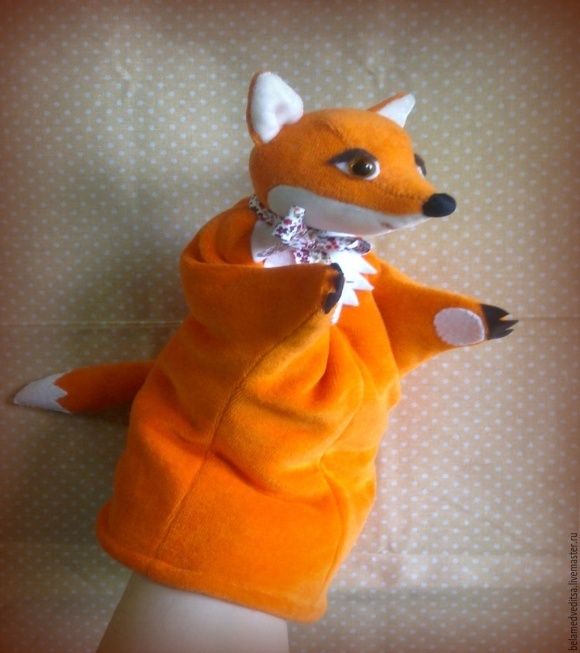 План – конспект занятия по английскому языку по теме «Знакомство. Наши новые друзья – английские дети и  Лисичка Джесс»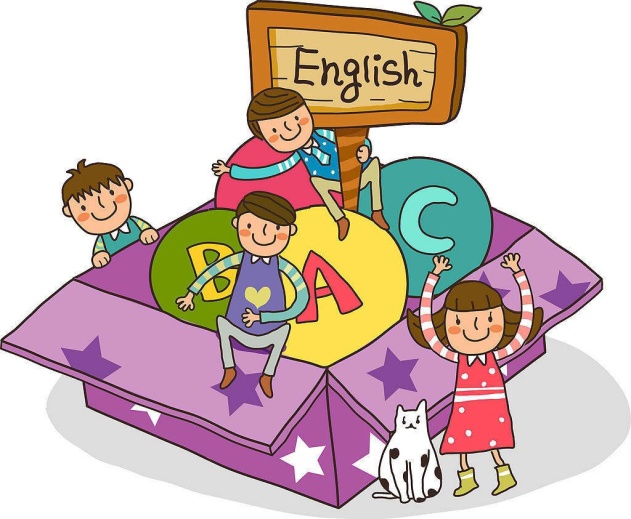 Занятие сообщения новых знаний. Занятие – ролевая игра, тренировка.Цель:1.Ввести новый речевой образец “Whatisyourname?” “My name is Ann”/“I am Ann”. Обобщение ранее изученного материала по теме «Знакомство».2.Формирование у детей элементарных навыков общения.3.Воспитание интереса и уважения  к людям не только своей страны, но и  к представителям  других стран.4. Развитие памяти и наблюдательности, ребёнка, его коммуникативно – познавательных способностей.Оборудование: 1.Карта  Великобритании, флаги  РФ и UK, игрушки: Лисичка Джесс, кукла Элис, кукла – мальчик Ник, картина «Осень», плакат «September», осенние листья.Ход занятия:1.Начало занятия: (Социально – коммуникативноеразвитие)Учитель: Stand up, please! Good Morning! I am glad to see you, dear boys and girls! ЛисичкаДжесс: Good Morning, dear boys and girls! Детиотвечают: Good Morning, dear Jess!Учитель, показывая на картинку «Осень»: It’sautumn. Hurray! Hurray!Детиповторяют. It’sautumn.  Hurray! Hurray!Лисичка Джесс говорит, показывая на плакат:It’s September.Детиповторяют: It’s September.ЛисичкаДжесс: Sorry, mydearfriends! I forgotyournames. По очереди обращаясь к детям:My name is Jess (I am Jess). “What is your name?” “Where are from?” “Where do you live?”Ответ:Mynameis Ann./I am Ann. I am fromRussia. I live in Tomarovka.ЛисичкаДжесс: Thankyouverymuch.2.Введение нового речевого образца:(Познавательное развитие)Учитель, показывая на игрушки: Mydearfriends! Wehavegotgueststoday. What is your name?Детиповторяют: What is your name? Ролевая игра:Лисичка Джесскукле Элис: My name is Jess (I am Jess). What is your name? Элис:My name is Alica.ЛисичкаДжесс: Where are from? Where do you live?Элис: I am from England.  I live in London.Лисичка Джесс, обращаясь к кукле - мальчику:My name is Jess (I am Jess). What is your name? Ник:Mynameis Nick. I am from England.  I live in Liverpool.Учитель: Nice tomeetyou, dearfriends! Показывая на себя, произносим: I, I, I. Показывая на Элис, произносим: you, you, you.  Идалее  I am Jess. Andyou?Таким же образом знакомятся с Ником.Учитель: Andnowlet’s sing! Звучитпесня „The morewearetogether“(Физическоеразвитие)Учитель: Mydearfriends! Youwork so hard. Wehave a break!Дети, маршируя, проговаривают:One, one, onelittledogrun.Two, two, twocatsseeyou.Three, three, threebirds on thetree.Four, four, fourfrogs on thefloor.Учитель: Boys andgirls! What do you do atschool?Дети, имитируя действия, о которых говорится в рифмовке:One, one, onewerun.Two, two, twowedance.Three, three, threeweclimb on thetree.Four, four, fourwe jump on thefloor.(Художественно – эстетическое развитие)Учитель: Wehavegotgueststoday. They are our friends. And now we sing a very nice song! Let’s sing together! “Clap, clap, clap your hands…”(Рефлексия)Учитель: Children! Do youlikeourlessontoday?Детиотвечают. It was good. It was funny. It was merry. Etc.Учитель: Welldone. Thankyouverymuch. See tomorrow.Goodbuy!Дети:Goodbuy! Сценарий  праздника «Осень с Лисичкой Джесс»Учитель: Good morning, dear children and guests!Дети:Goodmorning!Девочка, исполняющая  роль лисички Джесс:Hello!Дети: Hello, the Fox Jess!Учитель:It’sautumnnow. Look around!  Welcome, autumn!Появляетсяосень, снеюмальчикисплакатами: September, October, NovemberОсень:I am autumn. Andtherearemysons.Мальчики. 1. I am  September.                    2. I am  October.                    3. I am November. Все приветствуют осень песней. It’sautumnnow! Hurray! Hurray! (2 раза)It‘ssunnytoday, Hurray! Hurray!The  leavesareyellow. Hurray! Hurray! (Машут осенними листьями)Осень:Verynice!Thankyou!Говорят:September:1.I am September. There so muchflowers in September .Дети, исполняющиеролицветов: 1.I am red. 2.I am blue. 3.I am yellow. October:2. Therearemuchvegetables in  October.Дети, исполняющиеролиовощей: 1. I am potato. I am big. 2. I am cucumber. I am green. 3. MynameisTomato. I am red.November:3. It’srainy in November.ВседетипоютпеснюслисичкойДжесс:Rain, Rain. 
Go away. 
Come again another day. 
DADDY wants to play. 
Rain, rain, go away.Rain, Rain. 
Go away. 
Come again another day.
MOMMY wants to play. 
Rain, rain, go away.Rain, Rain. 
Go away. 
Come again another day.
BROTHER wants to play. 
Rain, rain, go away.Rain, Rain. 
Go away. 
Come again another day.
SISTER wants to play. 
Rain, rain, go away.Rain, Rain. 
Go away. 
Come again another day.
BABY wants to play. 
Rain, rain, go away.Rain, Rain. 
Go away. 
Come again another day.
ALL THE FAMILY wants to play. Игра – соревнование. На доске плакат с  осенними листьями разных размеров. Учительспрашивает : “How manyleavesarethere?“Детисчитаютпо – английски.1.Учитель: Whatcolouraretheleaves?Is it red?Isityellow? и.т.д.2.Дети: big, small, red, yellow, brown. 3.Кто назовёт больше предложений по – английски, получает приз.Учитель: Let’sdance! Все танцуют «Танец утят».Осень:Leaves fall down totheground.Дети берут заранее заготовленные осенние листья, подбрасывают их вверх и хором рассказывают стихотворение: Стихотворение:Autumn leaves are fаlling down, Fаlling down, fаlling down,Autumn leaves are fаlling down,Yellow, red, orange and brown!Autumn: Thankyouverymuch, dearboysandgirlsforthisveryinterestingholiday.  I  wishyougoodluck. Учитель:Dearfriends, out holidayisover. Goodbuy!Литература: 1.БыковаН.И. английский язык. Разработки для начальной школы. – М: «Вако», 2014г 2. Комбарова О.В Английский язык. Разработки занятий для младших школьников. – Волгоград: Издательско – торговый дом «Корифей», 2014г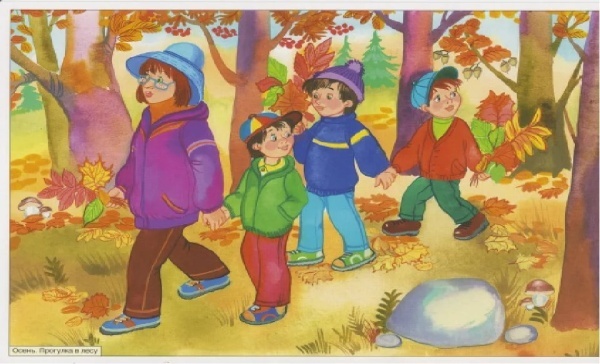 ПриложениеWinter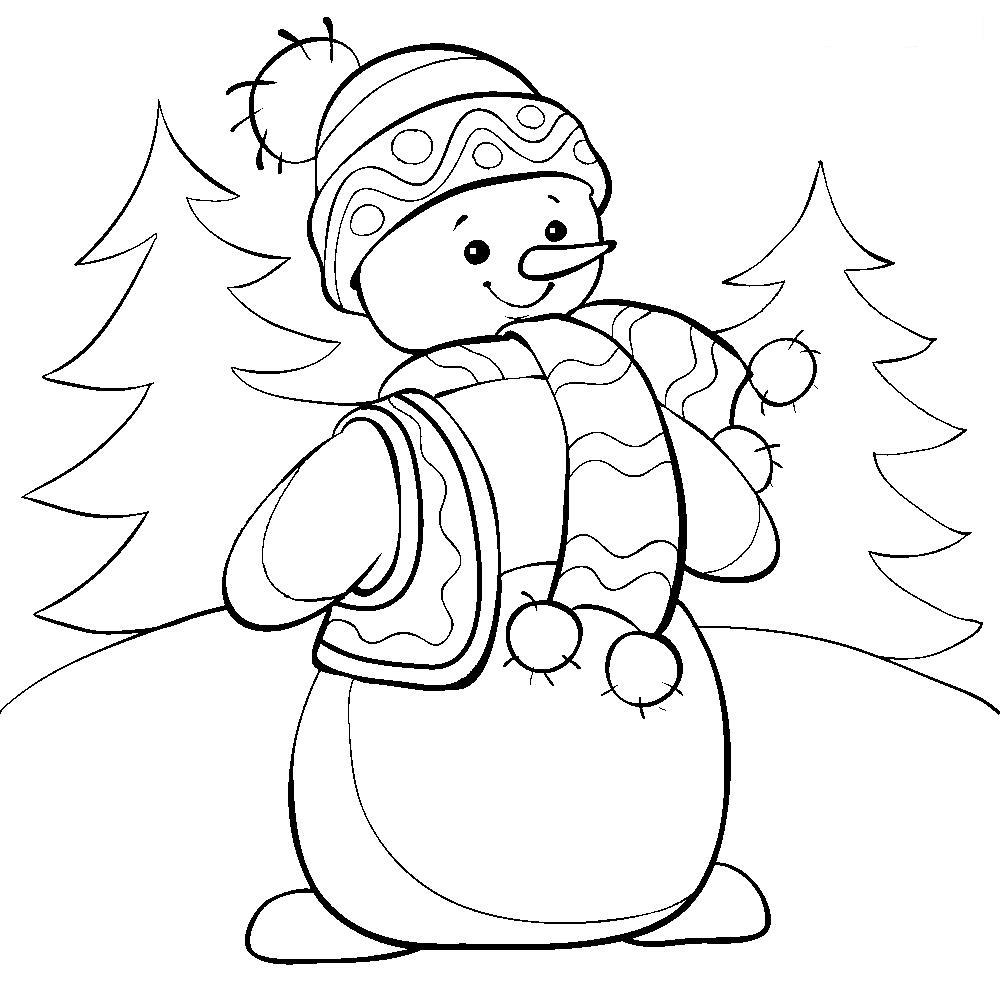 Spring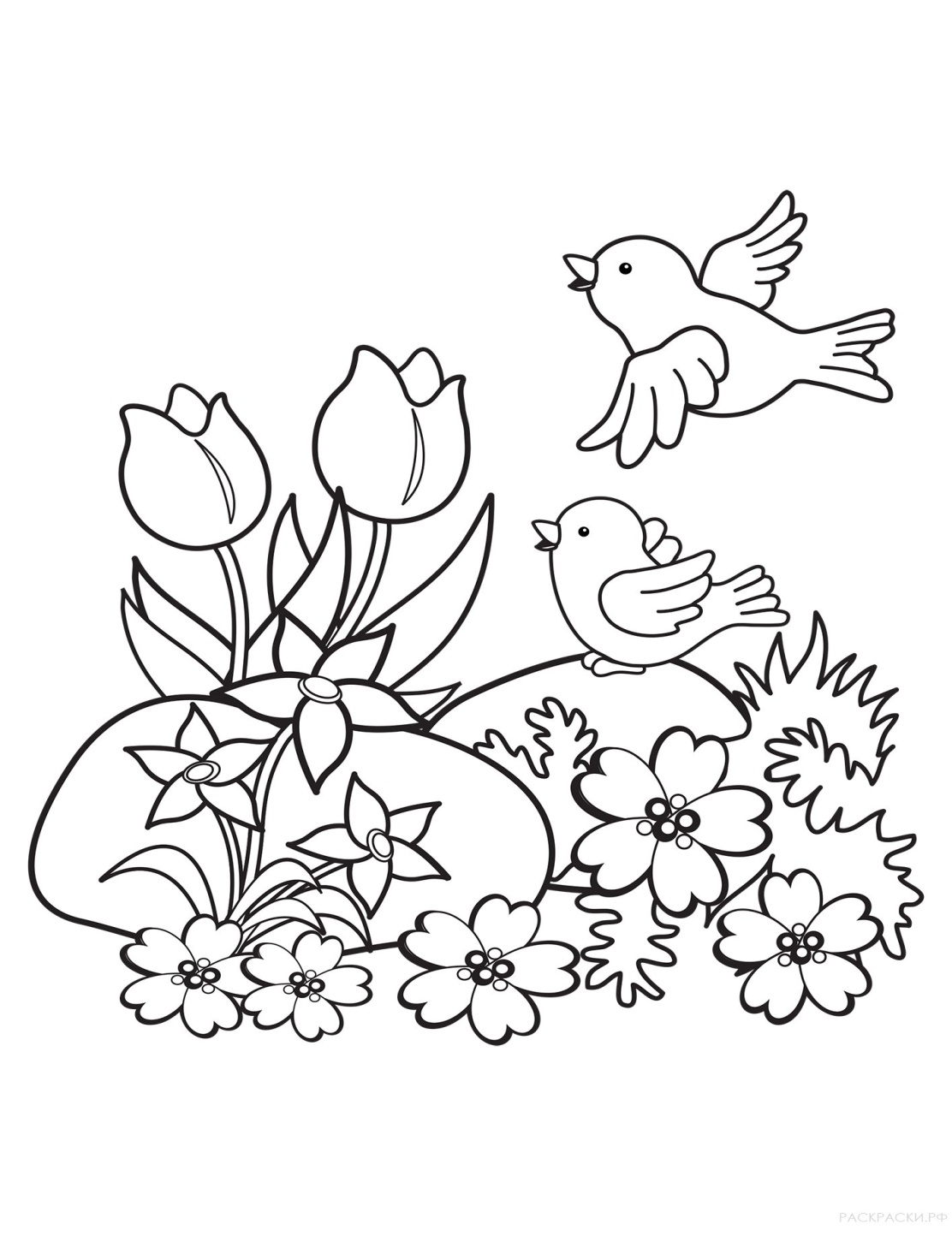 Summer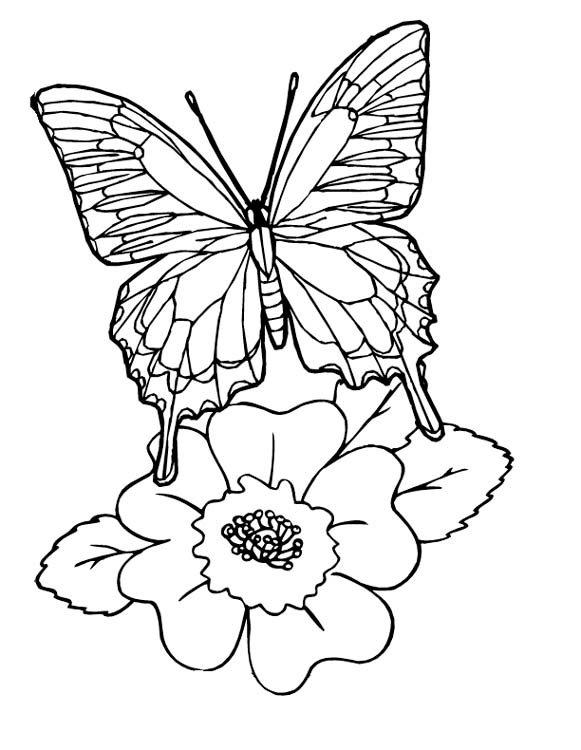 Autumn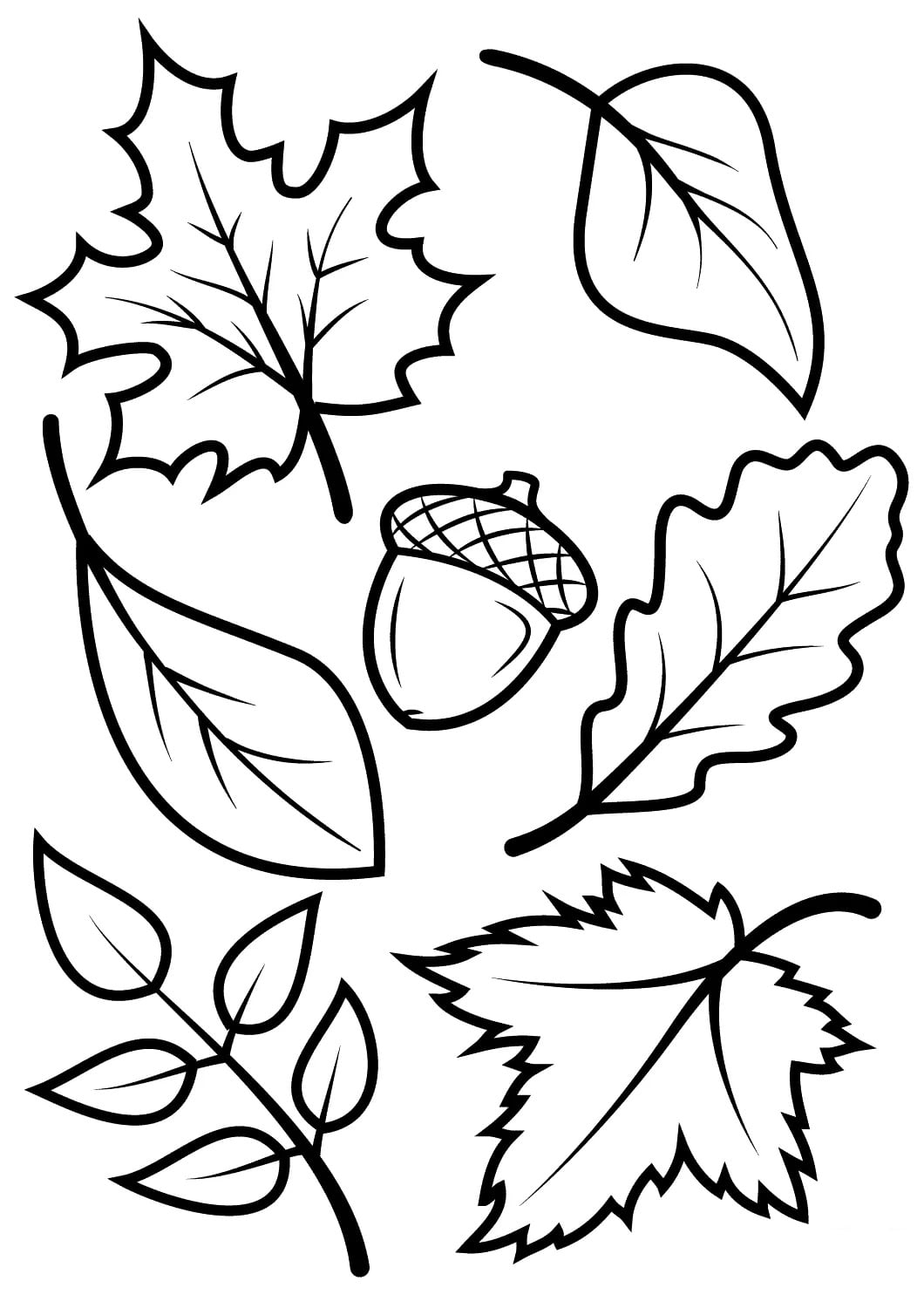 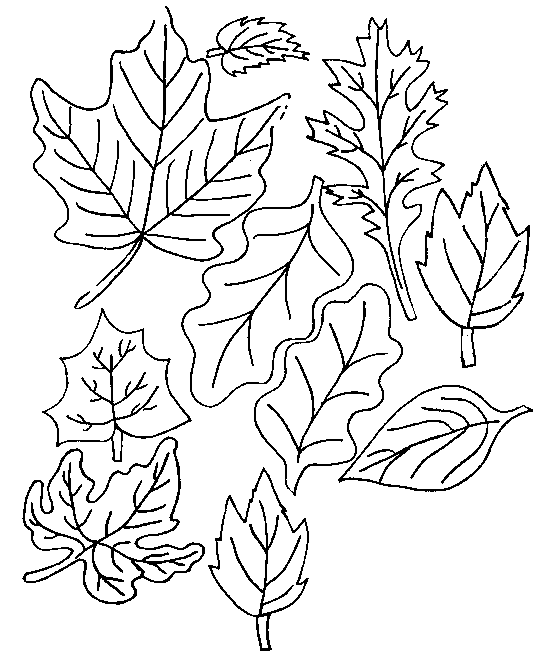 В приложение к программе входит CD1.Презентации2.Детские песенки3.Картинки «Времена года»4.Подборка анимационных картинок 5.Музыкальные разминки6.Сказки на английском языке7.Разработки открытых уроковРассмотренона заседании  педсоветаПротокол № 1       от « 30    »августа                   2021        г.     СогласованоЗаместитель директора школы _________Чернова З.М.«30» августа       2021        г.«Утверждаю»Директор МБОУ «Мощенская ООШ»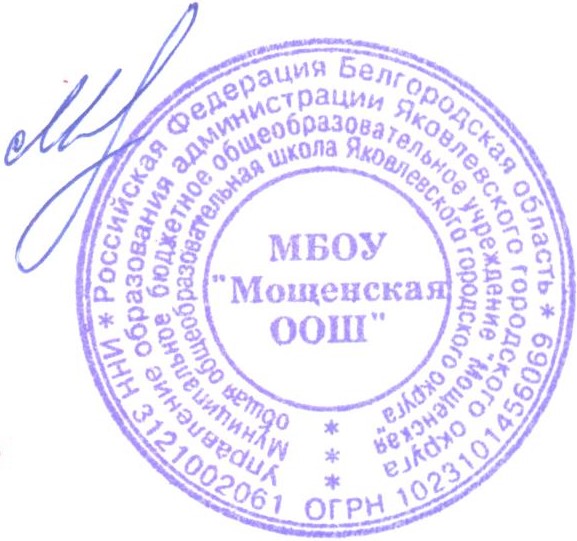 ___________ Минаев Е.С.Приказ  № 171 «30   »августа                           2021       г.№ п/пНаименование раздела1год обучения всего      т + пр.1.Вводное занятие2.Знакомство. – Introduction.3.Осень: Autumninthevillage. (Осень в деревне).4.Осенние праздники. – Autumn celebrations.5.Зима: Winterin the village. (Зимавдеревне).6.Весна: Springinthe village. (Веснавдеревне).7.Лето: Summer in the village. (Лето в деревне).8.Итоговое занятие: SeasonswiththeFoxJess(Времена года с лисичкой Джесс)Итого68 ч.№п/пНаименование разделов. Темы разделов.Всего часовВ том числеВ том числе№п/пНаименование разделов. Темы разделов.Всего часовтеоретические занятияпрактические работы1.Вводное занятие. Introduction.112.Знакомство –1.Здороваться и прощаться  по – английски. 2.Наши новые друзья – английские дети, Лисичка Джесс.211113.Осень: Autumninvillage.  (Осень в деревне.)1. Осенние месяцы.2.Погода.3.Овощи и фрукты.4.Домашние животные.13233371222611114.Осенние праздники-Autumncelebrations.1.Праздник урожая.2.Сказка на английском  языке «Репка».21111115.Зима –  Winterinvillage.  (Зимавдеревне)1.Зимние месяцы.2.Погода.3.Зимние праздники.1316671336336.Весна –Springinvillage.(Весна в деревне)1.Весенние месяцы.2.Погода.3 Весенние игры.4.Домашние животные и природа.5.Весенние праздники.19162461013123931237.Лето - Summerinvillage.  (Летовдеревне)1.Летние месяцы.2 Погода.3.Природа летом. Деревья, цветы.4. Летние игры.2014105101252102538.Итоговое занятие:SeasonswiththeFoxJess     (ВременагодасЛисичкойДжесс)11          Итого683632